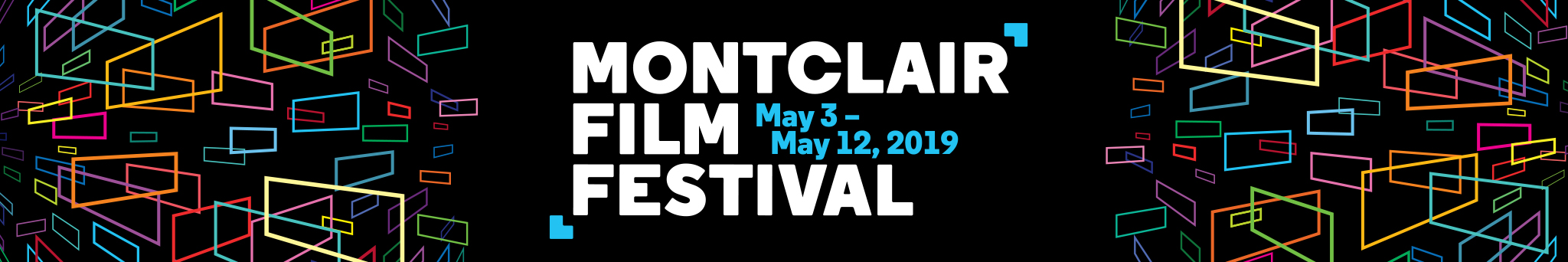 2019 Junior Jury Schedule(* Attendance Required) Saturday 5/411:30 AM		Junior Jury Orientation* (Pizza will be served) 			Montclair Film Center 1:45 PM		Mike Wallace is Here *				Montclair Kimberley Academy	4:00 PM		Gelotti Chill Out (Ice Cream break)				571 Bloomfield Ave5:00  PM		Pahokee*			Claridge Theater7:45 PM		The Apollo*				Wellmont TheaterSunday 5/5	12:55 PM 		Mossville: When Great Trees Fall* 				Bowtie Clairidge Cinema 3:00 PM		Gelotti Chill Out (Ice Cream break)				571 Bloomfield Ave4:30 PM		What She Said: The Art of Pauline Kael*				Bowtie Clairidge Cinemas	Tuesday 5/7			Tolkien (Optional) 7:10 PM		Wellmont TheaterFriday 5/10			Miles Davis: Birth of the Cool*6:45 PM		Wellmont Theater Saturday 5/11			Jury Deliberations* (Lunch will be served) 11:30	AM		Montclair Film Center2:45	PM		Award Ceremony*				Montclair Film CenterMontclair Film Center				Wellmont Theaters505 Bloomfield Ave, Montclair			5 Seymour Avenue, Montclair Bow Tie Clairidge Cinemas			Montclair Kimberley Academy (MKA)486 Bloomfield Ave, Montclair 			Upper School 6 Lloyd Road, Montclair